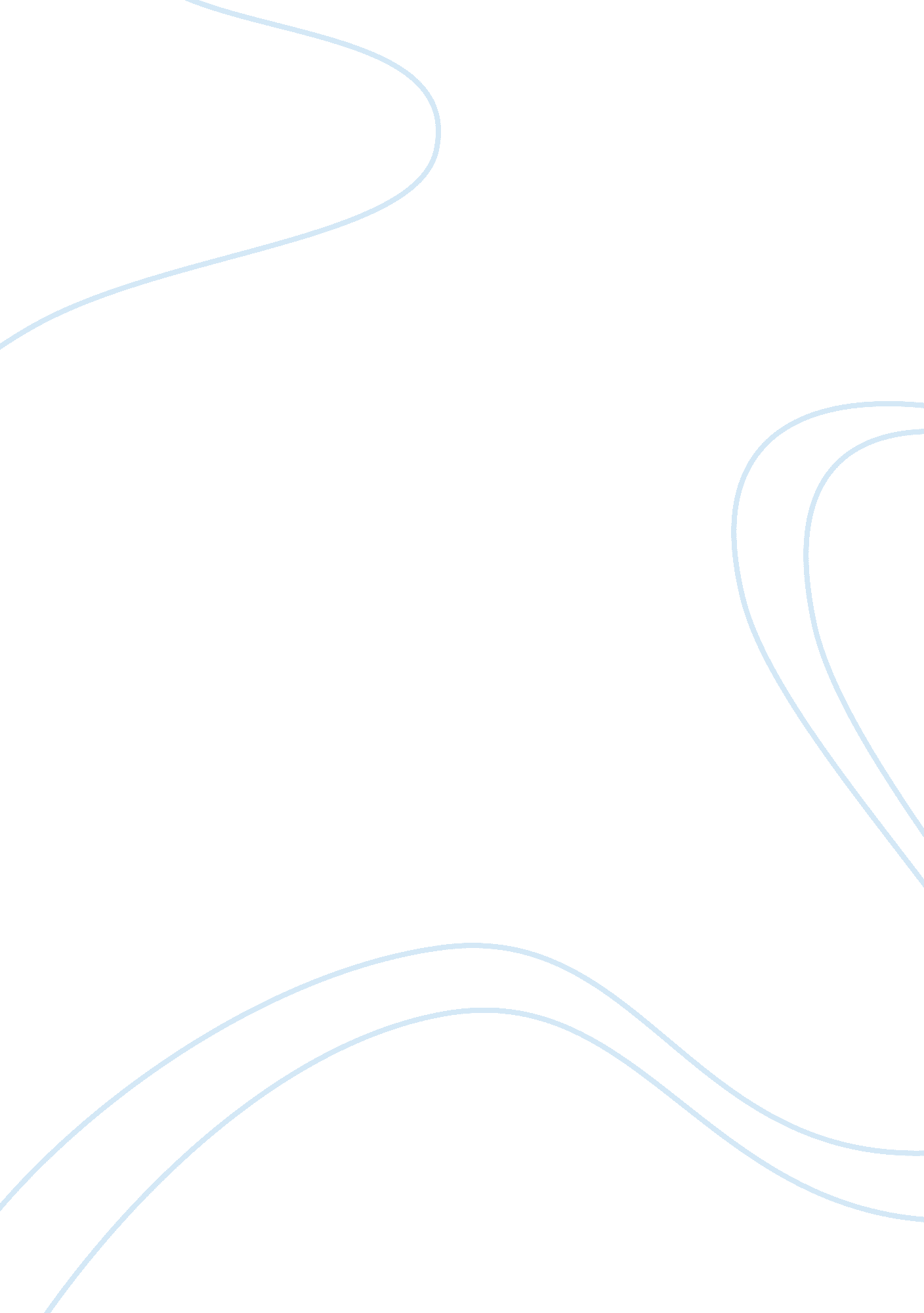 The ultimate diagnosis of diseases health and social care essayHealth & Medicine, Disease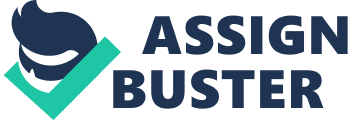 Biomedical information sciences is an emerging field using information engineerings in medical attention. This interdisciplinary field bridges the clinical and genomic research by disputing computing machine solutions ( Mayer, 2012 ) . It is the scientific discipline of utilizing system analytic tools to develop algorithms for direction, procedure control, determination devising and scientific analysis of medical cognition ( Edward Shortliffe H, 2006 ) . It leads to the development of intelligent algorithms that can execute submitted undertakings and do determinations without human intercession. It focuses chiefly on algorithms needed for use and geting cognition from the information which distinguishes it from other medical subjects pulling research workers interested in cognition acquisition for adept systems in the biomedical field. Knowledge Discovery Procedure The term Knowledge Discovery in databases ( KDD ) has been adopted for a field of research covering with the automatic find of inexplicit information or cognition within databases ( Jiawei, et al. , 2008 ) . With the fast development and acceptance of informations aggregation methods including high throughput sequencing, electronic wellness records, and assorted imaging techniques, the wellness attention industry has accumulated a big sum of informations. KDD are progressively being applied in wellness attention for obtaining huge cognition by placing potentially valuable and apprehensible forms in the database. These forms can be utilized for farther research and rating of studies. Stairs in KDD Process The chief challenge in KDD procedure is to detect, every bit much as possible utile forms from the database. Figure 1. 2 shows the stairs in KDD procedure. The overall procedure of happening and construing forms from informations involves the perennial application of the undermentioned stairs. Datas choice Data cleansing and preprocessing Data decrease and projection Datas excavation Interpreting and measuring mined forms Consolidating discovered cognition Data excavation Data excavation, a cardinal undertaking in the KDD, plays a cardinal function in pull outing forms. Forms may be `` similarities '' or `` regularities '' in the information, `` high-ranking information '' or `` cognition '' implied by the informations ( Stutz J 1996 ) . The forms discovered depend upon the information excavation undertakings applied to the database. Figure 1. 2 shows the stages in the information excavation procedure. The stages in the information excavation procedure to extort forms include Developing an apprehension of the application sphere Data geographic expedition Data readying Choosing the information excavation algorithms Modeling Mining forms Interpretation of forms Evaluation of consequences Development of informations excavation Data excavation has evolved over three subjects viz. statistics, unreal intelligence ( AI ) and machine acquisition ( ML ) ( Becher. J. 2000 ) . Statistics forms the base for most engineerings, on which information excavation is built. The following subject, AI is the art of implementing human thought like treating to statistical jobs. The 3rd one ML can be exposed as the brotherhood of statistics and AI. Data excavation is basically the version of machine larning techniques to analyze informations and happen antecedently concealed tendencies or forms within. Machine acquisition ML is the construct which makes the computing machine plans learn and analyze the given informations they study, so that the plans themselves can be capable of doing different determinations based on the qualities of the studied informations. They have the capableness to automatically larn cognition from experience and other ways ( T, et al. , 2008 ) . They make usage of statistics for cardinal constructs adding more advanced AI heuristics and algorithms to accomplish its ends. ML has a broad assortment of applications in wellness attention. Clinical determination support systems are one among them. Clinical determination support systems A clinical determination support system has been coined as an active cognition systems, which use two or more points of patient informations to bring forth case-specific advice [ ] . Clinical determination support systems ( CDSS ) assist doctors in the determination devising procedure. They give a 2nd sentiment in naming diseases therefore cut downing mistakes in diagnosing. They help the clinicians in early diagnosing, differential diagnosing and choosing proper intervention schemes without human intercession. Necessity of CDSS The most important issue confronting a householddoctoris the perfect diagnosing of the disease. As more intervention options are available it will go progressively of import to name them early. Although human determination devising is frequently optimum, the turning figure of patients together with clip restraints increases the emphasis and work burden for the doctors and decreases the quality attention offered by them to the patients. Having an adept nearby all clip to help in determination devising is non a executable solution. CDSS offers a executable solution by back uping doctors with a fast sentiment of what the diagnosing of the patient could be and ease to better nosologies in complex clinical state of affairss. Approachs for CDSS There are two types of attacks for edifice CDSS, viz. those utilizing knowledge base and illation engine and those utilizing machine larning algorithms. ML systems are most preferable than regulation based systems. Table 1. 1 shows the differences between regulation based and ML based systems. Difference between the two attacks for CDSS Rule based Systems ML based systems Synergistic hence slow Non synergistic hence fast Human resources are needed to do regulations at each measure in determination devising procedure Once the system is trained determination devising is done automatically without human intercession therefore salvaging adept human resources Knowledge base requires inference engine for geting cognition Non cognition base learn and update cognition through experience ML based CDSS ML algorithms based systems are fast and effectual for a individual disease. Pattern acknowledgment is indispensable for the diagnosing of new diseases. ML plays a critical function in acknowledging forms in the information excavation procedure. It searches for the forms within the patient database. Searching and acknowledging forms in the biochemical province of morbid people is really relevant to understanding of how diseases manifest or drugs act. This information can be utilized for disease bar, disease direction, drug find therefore bettering wellness attention and wellness care. Requirements of a good Cadmium The prognostic public presentation and generalisation power of CDSS plays a critical function in categorization of diseases. Typically high sensitiveness and specificity is required to govern out other diseases. This reduces subsequentdiagnosticprocess which causes extra attempts and costs for differential diagnosing of the disease. Additionally high prognostic truth, speedy processing, consequences reading and visual image of the consequences are besides compulsory for good showing systems. Common issues for CDSS In CDSS systems determination devising can be seen as a procedure in which the algorithm at each measure selects a variable, learns and updates inference based on the variable and uses the new overall information to choose farther variables. Unfortunately finding which sequence carries the most diagnostic information is hard because the figure of possible sequences taking to rectify diagnosing is really big. Choosing good variables for categorization is a ambitious undertaking. Another practical job originating from the CDSS is handiness of necessary sample of patients with a confirmed diagnosing. If there were adequate sample from the population of given disease it would be possible to happen out assorted forms of the properties in the sample. The thesis addresses these two jobs individually. Machine learning systems in wellness attention As medical information systems in modern infirmaries and medical establishments became larger and larger it causes greater troubles. The information base is more for disease sensing. Medical analysis utilizing machine larning techniques has been implemented for the last two decennaries. It has been proven that the benefits of presenting machine learning into medical analysis are to increase diagnostic truth, to cut down costs and to cut down human resources. The medical spheres in which ML has been used are diagnosing of acute appendicitis [ 27 ] , diagnosing of dermatological disease  , diagnosing of female urinary incontinency [ 29 ] , diagnosing of thyroid diseases [ 30 ] , happening cistrons in DNA  , outcome anticipation of patients with terrible caput hurt [ 32 ] , outcome patients of patients with terrible caput hurt  , Xcyt, by Dr. Wolberg to accurately name chest multitudes based entirely on a Fine Needle Aspiration ( FNA )  , anticipation of metabolic and respiratory acidosis in kids [ 34 ] , every bit good as associating clinical and neurophysiologic appraisal of spasticity  among many others. Feature choice has besides been used in the anticipation of molecular bioactivity in drug design [ 132 ] , and more late, in the analysis of the context of acknowledgment of functional site in DNA sequences . Advantages of characteristic choice Improved public presentation of categorization algorithms by taking irrelevant characteristics ( noise ) . Improved generalisation ability of the classifier by avoiding over-fitting ( learning a classifier that is excessively tailored to the preparation samples, but performs ill on other samples ) . By utilizing fewer characteristics, classifiers can be more efficient in clip and infinite. It allows us to better understand the sphere. It is cheaper to roll up and hive away informations based on a decreased characteristic set. Feature choice methods Presently three major types of characteristic choice theoretical accounts have been intensively utilised for cistron choice and informations dimension decrease in microarray informations. They are filter theoretical accounts, wrapper theoretical accounts, and embedded theoretical accounts [ 4 ] . Examples of filters are 2-statistic [ 5 ] , t-statistic [ 6 ] , ReliefF [ 7 ] , Information Gain [ 8 ] etc. Classical negligee algorithms include forward choice and backward riddance [ 4 ] . The 3rd group of choice strategy known as embedded attacks uses the inductive algorithm itself as the characteristic picker every bit good as classifier. Feature choice is really a byproduct of the categorization procedure. Examples are categorization trees such as ID3 [ 15 ] and C4. 5 [ 16 ] . John, Kohavi and Pfleger [ 7 ] addressed the job of irrelevant characteristics and the subset choice job. Pudil, and Kittler [ 20 ] presented drifting hunt methods in characteristic choice. Blum and Langley [ 1 ] focused on two cardinal issues: the job of choosing relevant characteristics and the job of choosing relevant illustrations. Kohavi and John [ 24 ] introduced negligees for characteristic subset choice. Yang and Pedersen [ 27 ] evaluated document frequence ( DF ) , information addition ( IG ) , common information ( MI ) , a 2-test ( CHI ) and term strength ( TS ) ; and found IG and CHI to be the most effectual. Dash and Liu [ 4 ] gave a study of characteristic choice methods for categorization. Liu and Motoda [ 12 ] wrote their book on characteristic choice which offers an overview of the methods developed since the 1970s and provides a general model in order to analyze these methods and categorise them. Kira and Rendell ( 1992 ) described a statistical characteristic choice algorithm called RELIEF that uses case based larning to delegate a relevancy weight to each characteristic. Koller and Sahami ( 1996 ) examined a method for characteristic subset choice based on Information Theory. Jain and Zongker ( 1997 ) considered assorted characteristic subset choice algorithms and found that the consecutive forward drifting choice algorithm, proposed by Pudil, NovoviE‡covA? a and Kittler ( 1994 ) , dominated the other algorithms tested. Yang and Honavar ( 1998 ) used a familial algorithm for characteristic subset choice. Weston, et Al. ( 2001 ) introduced a method of characteristic choice for SVMs. Xing, Jordan and Karp ( 2001 ) successfully applied characteristic choice methods ( utilizing a loanblend of filter and wrapper attacks ) to a categorization job in molecular biologicalscienceaffecting merely 72 informations points in a 7130 dimensional infinite. Miller ( 2002 ) explained subset choice in arrested development. Forman ( 2003 ) presented an empirical comparing of 12 characteristic choice methods. Guyon and Elisseeff ( 2003 ) gave an debut to variable and feature choice. FS in clinical informations Ressom et. al [ 3 ] gives an overview of statistical and machine learning-based characteristic choice and pattern categorization algorithms and their application in molecular malignant neoplastic disease categorization or phenotype anticipation. Their work does non affect experimental consequences. C. Y. V Watanabe et. al [ 4 ] , have devised a method called SACMiner aimed at chest malignant neoplastic disease sensing utilizing statistical association regulations. The method employs statistical association regulations to construct a categorization theoretical account. Their work classifies medical images and is non applicable to textual medical informations. Siegfried Nijssen et al. , [ 10 ] have presented their work on multi-class co-related form excavation. Their work resulted in the design of a new attack for point set excavation on informations from the UCI depository. Their comparing included merely the new attack designed and the extension of the Apriori algorithm. Their consequences reveal comparison chiefly on the runtime of the excavation attacks. T. Cover and P. Hart [ 11 ] performed categorization undertaking utilizing K- Nearest Neighbor categorization method. Their work shows that K-NN can be really accurate in categorization undertakings under certain specific fortunes. Their consequences reveal that for any figure of classs, the chance of mistake of the Nearest Neighbor regulation is bounded above by twice the Bayes chance of mistake. Aruna et. al [ 6 ] presented a comparing of categorization algorithms on the Wisconsin Breast Cancer and Breast tissue dataset but has non provided characteristic choice as a pre-classification status. Furthermore they have analyzed the categorization consequences of merely five categorization algorithms viz. NaA? ve Bayes, Support Vector Machines ( SVM ) , Radial Basis Neural Networks ( RB-NN ) , Decision trees J48 and simple CART. Luxmi et. al. , [ 12 ] have performed a comparative survey on the public presentation of binary classifiers. They have used the Wisconsin chest malignant neoplastic disease dataset with 10 properties and non the chest tissue dataset. Furthermore they have non brought out the consequence of characteristic choice in categorization. Their experimental survey was restricted to four categorization algorithms viz. ID3, C4. 5, K-NN and SVM. Their consequences did non uncover complete truth for any of the categorization algorithms. FS in genomic informations Feature choice techniques are critical to the analysis of high dimensional datasets [ 1 ] . This is particularly true in cistron choice of microarrays because such datasets frequently contain a limited figure of preparation samples but big sum of characteristics, under the premise that merely several of which are strongly associated with the categorization undertaking while others are excess and noisy [ 2 ] . Previous research has proven cistron choice to be an effectual step in cut downing dimension to better the computational efficiency, taking irrelevant and noisy cistrons to better categorization and prognostic truth, and heightening interpretability that can assist place and supervise the mark disease or map types [ 3 ] . Gene look analysis is an illustration of a large-scale experiment, where one measures the written text of the familial information contained within the DNA into other merchandises, for illustration, courier RNA ( messenger RNA ) . By analyzing different degrees of messenger RNA activities of a cell, scientists learn how the cell alterations to react both to environmental stimulations and its ain demands. However, cistron look involves supervising the look degrees of 1000s of cistrons at the same time under a peculiar status. Microarray engineering makes this possible. A microarray is a tool for analysing cistron look. It consists of a little membrane or glass slide incorporating samples of many cistrons arranged in a regular form. Microarray analysis allows scientists to observe 1000s of cistrons in a little sample at the same time and to analyse the look of those cistrons. There are two chief types of microarray systems [ 35 ] : the complementary DNA microarrays developed in the Brown and Botstein Laboratory at Stanford [ 32 ] and the high-density oligonucleotide french friess from the Affymetrix company [ 73 ] Gene look informations from DNAmicroarrays are characterized by manymeasured variables ( cistrons ) on merely a few observations ( experiments ) , although both the figure of experiments and cistrons per experiment are turning quickly [ 82 ] . in [ 12 ] , cistrons selected by t-statistic were fed to a Bayesian probabilistic model for sample categorization. Olshen et al [ 85 ] suggested uniting t-statistic, Wilcoxon rank sum trial or the X2-statistic with a substitution based theoretical account to carry on cistron choice. Park et al built a marking system in [ 87 ] to delegate each cistron a mark based on preparation samples. Jaeger et al [ 51 ] designed three pre-filtering methods to recover groups of similar cistrons. Two of them are based on bunch and one is on correlativity. Thomas et Al in [ 121 ] , they presented a statistical arrested development patterning attack to detect cistrons that are differentially expressed between two categories of samples. to detect differentially expressed cistrons, Pan [ 86 ] compared t-statistic, the arrested development patterning attack against a mixture theoretical account attack proposed by him. Besides statistical steps, other dimension decrease methods were besides adopted to choose cistrons from look informations. Nguyen et al [ 82 ] proposed an analysis process for cistron look informations categorization, affecting dimension decrease utilizing partial least squares ( PLS ) and categorization utilizing logistic favoritism ( LD ) and quadratic discriminant analysis ( QDA ) . Furey et al [ 39 ] farther tested the efficiency of SVM on several other cistron look informations sets and besides obtained good consequences. Both of them selected prejudiced cistrons via signal-to-noise step. two new Bayesian categorization algorithms were investigated in Li et al [ 68 ] which automatically incorporated a characteristic choice procedure. Weston et al [ 131 ] incorporate characteristic choice into the learning process of SVM. The characteristic choice techniques they used included Pearson correlativity coefficients, Fisher standard mark, Kolmogorov-Smirnov trial and generalisation choice bounds from statistical larning theory. Traveling a measure farther, Guyon et al [ 43 ] presented an algorithm called recursive characteristic riddance ( RFE ) , by which characteristics were in turn eliminated during the preparation of a sequence of SVM classifiers. Gene choice was performed in [ 50 ] by a consecutive hunt engine, measuring the goodness of each cistron subset by a wrapper method. Another illustration of utilizing the negligee method was [ 67 ] , where Li et al combined a familial algorithm ( GA ) and the k-NN method to place a subset of cistrons that could jointly know apart between different categories of samples. Culhane et al [ 31 ] applied Between-Group Analysis ( BGA ) to microarray informations. A few published surveies have shown promising consequences for outcome anticipation utilizing cistron look profiles for certain diseases [ 102, 14, 129, 140, 88, and 60 ] . Cox relative jeopardy arrested development [ 30, 74 ] is a common method to analyze patient results. It has been used by Rosenwald et Al to analyze endurance after chemotherapy for diffuse large-B-cell lymphoma ( DLBCL ) patients [ 102 ] , and by Beer et Al to foretell patient out of lung glandular cancer [ 14 ] . Semi supervised larning Within the machine larning community, a figure of semi-supervised larning algorithms have been introduced taking to better the public presentation of classifiers by utilizing big sums of unlabelled samples together with the labelled 1s [ 12 ] . The end of semi-supervised acquisition is to utilize bing labeled informations in concurrence with unlabelled informations to bring forth more accurate classifiers than utilizing the labeled information entirely. A good overview of semi-supervised acquisition is provided by [ 7 ] . SSL methods Semi-supervised larning algorithms can be productive, discriminatory or a combination of both. Some popular semi supervised methods within the productive categorization model include co-training [ 2, 5 ] . and outlook maximization ( EM ) mixture theoretical accounts [ 9, 1 ] . As a generic ensemble larning model [ 20 ] , hiking plants via consecutive building a additive combination of base scholars, which appears unusually successful for supervised acquisition [ 21 ] . Boosting has been extended to SSL with different schemes. Semi-supervised Margin Boost [ 22 ] and ASSEMBLE [ 23 ] were proposed by presenting the `` pseudo category '' or the `` pseudo label '' constructs to an unlabelled point so that unlabelled points can be treated every bit same as labelled illustrations in the boosting process. Regularization has been employed in semi supervised larning to work unlabelled informations [ 8 ] . A figure of regularisation methods have been proposed based on a bunch or smoothness premise, which exploits unlabelled informations to regulate the determination boundary and hence affects the choice of larning hypotheses [ 9 - 14 ] . Working on a bunch or smoothness premise, most of the regularisation methods are of course inductive. On the other manus, the manifold premise has besides been applied for regularisation where the geometric construction behind labelled and unlabelled informations is explored with a graph-based representation. In such a representation, illustrations are expressed as the vertices and the brace wise similarity between illustrations is described as a leaden border. Therefore, graph-based algorithms make good usage of the manifold construction to propagate the known label information over the graph for labeling all nodes [ 15 - 19 ] Motivation of the work From the literature study it can be seen that the machine-controlled systems for disease sensing, unluckily merely sort types of tumours or used for differential diagnosing of the disease. They do non choose the enlightening characteristic which contains necessary information for disease sensing. Raw information is used for preparation. Categorization utilizing natural informations without any pre processing techniques is a arduous work for the classifiers. The truth of the excavation algorithms is affected by the redundant, irrelevant and noisy properties in the information set. Generalizations of the machine acquisition algorithms are influenced by the dimension of the information set. Preprocessing techniques like characteristic choice and characteristic extraction eliminates excess, irrelevant properties and reduces noise from the information identifies prognostic characteristics therefore cut downing dimension of the informations. Many of the surveies available in the literature uses feature extraction techniques which transforms the properties or combines two or more characteristics therefore bring forthing new characteristic. Some surveies available in the literature utilizing feature choice techniques used either filters or negligees for choosing needed characteristic subset. Typically, filter based algorithms do non optimise the categorization truth of the classifier straight, but effort to choose characteristics with certain sort of rating standard. Filters have good computational complexness. The advantages are that the algorithms are frequently fast and the selected cistrons are better generalized to unobserved informations categorization. Different from filters, the wrapper attack evaluates the selected characteristic subset harmonizing to their power to better sample categorization truth [ 9 ] . The categorization therefore is `` cloaked '' in the variable choice procedure. Wrappers yield high truth. Furthermore, extra stairss are needed to pull out the selected characteristics from the embedded algorithms. To harvest the advantages of both methods hybrid algorithms are of recent research involvement. The thesis addresses the job of characteristic choice for machine larning through assorted methods to choose minimum characteristic subset from the job sphere. A good characteristic can lend a batch to the categorization. The classifier 's true value depends on the ability to pull out information utile for determination support. Existing CDSS systems are developed utilizing supervised algorithms, they require a batch of labelled samples for constructing the initial theoretical account. Obtaining labelled samples are hard clip devouring and dearly-won. But unlabelled samples are abundant. Semi supervised algorithms are suited for this state of affairs. These systems do non pull out the cognition available in the unlabelled samples. SSL combines both labeled and unlabelled illustrations to bring forth an appropriate map or classifier. When the labeled informations are limited, the usage of cognition from unlabelled informations helps to better the public presentation. SSL algorithms use the cognition from the abundant unlabeled samples for constructing the theoretical account. Aims of the work Better the quality of medical determination support systems. Bettering the prognostic power of classifiers utilizing characteristic choice algorithms. Elimination of redundant, irrelevant and noisy characteristics without losing the important features of the information sphere. Improve generalisation of classifiers. Reducing the complexness of the algorithms. Benefits of the research work The developed theoretical accounts in this research shall help the clinicians to better their anticipation theoretical accounts for single patients. More dependable diagnosing. Quality services at low-cost costs can be provided. Poor clinical determinations can be eliminated. 